Plastyka Klasa 7Temat: sztuka ulicy Sztuka ulicy to działania artystyczne które powstają za zgodą władz miasta. Do sztuki ulicy zaliczamy malarstwo na ścianach takie jak: murale lub graffiti. Murale to malowidła ścienne wykonane na dużych płaszczyznach.Graffiti to malowanie ścian za pomącą farb w sprayu.Sztuka ulicy powstaje również za pomocą techniki szablonu i wlepki. Wlepki to naklejki z rysunkiem lub zdjęciem o różnej tematyce możemy je spotkać w tramwaju, autobusie, przejściu podziemnym.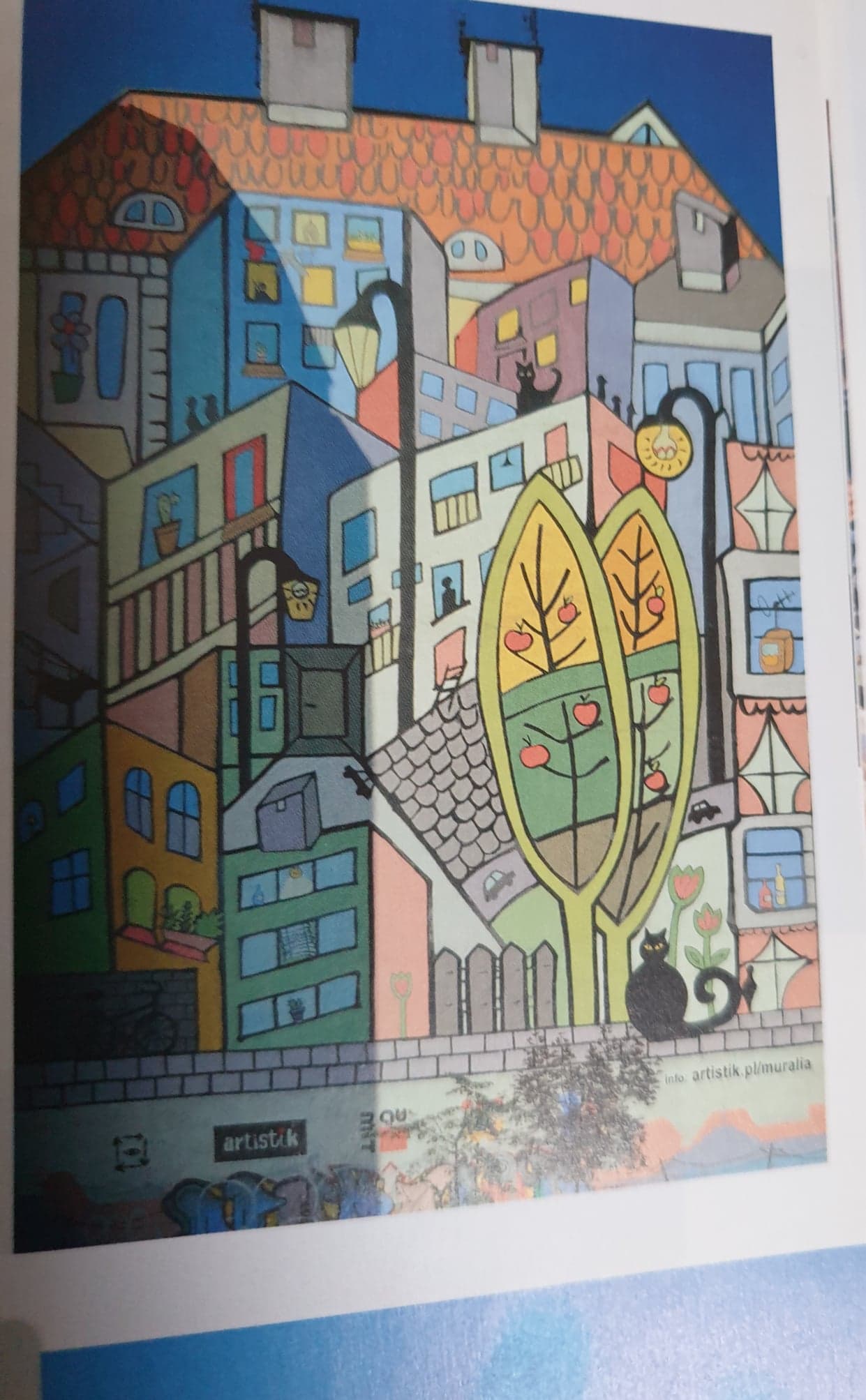 Wielki kolorowy mural na kamienicy Polecenie:Zaprojektuj mural na kartonie o dowolnej tematyce 